大连民族大学硕士研究生导师信息采集表一、基本信息二、代表性学术论文（第一/通讯作者）三、政府科研奖励成果四、代表性科研项目（主持）五、发明专利（第一发明人）六、指导研究生科研或创新代表性成果七、主要学术兼职及荣誉称号姓    名董玉瑛董玉瑛性别女职    称教授最高学位及授予单位最高学位及授予单位最高学位及授予单位博士，南京大学博士，南京大学博士，南京大学博士，南京大学所在学院环境与资源学院环境与资源学院环境与资源学院环境与资源学院电子邮箱dong_yuying@163.com学科/类别生物工程生物工程生物工程生物工程招生方向/领域生物资源与环境工程所在科研平台及职务所在科研平台及职务所在科研平台及职务大连市污水处理碳中和技术创新中心大连市污水处理碳中和技术创新中心大连市污水处理碳中和技术创新中心大连市污水处理碳中和技术创新中心(学习与工作经历、研究方向及成果统计等信息)1990.07，获河南师范大学化学学士学位；1993.07，获河南师范大学分析化学硕士学位；2000.12，获南京大学环境科学博士学位；2003.09，完成大阪大学环境与能源方向博士后工作。2004.08-，大连民族大学工作。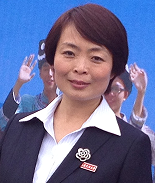 研究方向为新污染物评价及其生态风险防控，主要从事痕量污染物的分析和生态效应研究、污染物的结构-性质-活性相关关系研究、污染物与生态环境相互作用的多介质模型研究、光催化剂设计及其在污染控制应用等方面工作。主持国家自然科学基金面上项目3项、863子课题1项。在Chemical Engineering Journal、Sci Total Environ、环境科学等SCI、EI收录期刊发表论文50余篇，高倍引ESI收录2篇。授权发明专利10余项。通过省级鉴定项目3项，获省科学进步优秀成果奖1项、省环保局科技成果一等奖1项。(学习与工作经历、研究方向及成果统计等信息)1990.07，获河南师范大学化学学士学位；1993.07，获河南师范大学分析化学硕士学位；2000.12，获南京大学环境科学博士学位；2003.09，完成大阪大学环境与能源方向博士后工作。2004.08-，大连民族大学工作。研究方向为新污染物评价及其生态风险防控，主要从事痕量污染物的分析和生态效应研究、污染物的结构-性质-活性相关关系研究、污染物与生态环境相互作用的多介质模型研究、光催化剂设计及其在污染控制应用等方面工作。主持国家自然科学基金面上项目3项、863子课题1项。在Chemical Engineering Journal、Sci Total Environ、环境科学等SCI、EI收录期刊发表论文50余篇，高倍引ESI收录2篇。授权发明专利10余项。通过省级鉴定项目3项，获省科学进步优秀成果奖1项、省环保局科技成果一等奖1项。(学习与工作经历、研究方向及成果统计等信息)1990.07，获河南师范大学化学学士学位；1993.07，获河南师范大学分析化学硕士学位；2000.12，获南京大学环境科学博士学位；2003.09，完成大阪大学环境与能源方向博士后工作。2004.08-，大连民族大学工作。研究方向为新污染物评价及其生态风险防控，主要从事痕量污染物的分析和生态效应研究、污染物的结构-性质-活性相关关系研究、污染物与生态环境相互作用的多介质模型研究、光催化剂设计及其在污染控制应用等方面工作。主持国家自然科学基金面上项目3项、863子课题1项。在Chemical Engineering Journal、Sci Total Environ、环境科学等SCI、EI收录期刊发表论文50余篇，高倍引ESI收录2篇。授权发明专利10余项。通过省级鉴定项目3项，获省科学进步优秀成果奖1项、省环保局科技成果一等奖1项。(学习与工作经历、研究方向及成果统计等信息)1990.07，获河南师范大学化学学士学位；1993.07，获河南师范大学分析化学硕士学位；2000.12，获南京大学环境科学博士学位；2003.09，完成大阪大学环境与能源方向博士后工作。2004.08-，大连民族大学工作。研究方向为新污染物评价及其生态风险防控，主要从事痕量污染物的分析和生态效应研究、污染物的结构-性质-活性相关关系研究、污染物与生态环境相互作用的多介质模型研究、光催化剂设计及其在污染控制应用等方面工作。主持国家自然科学基金面上项目3项、863子课题1项。在Chemical Engineering Journal、Sci Total Environ、环境科学等SCI、EI收录期刊发表论文50余篇，高倍引ESI收录2篇。授权发明专利10余项。通过省级鉴定项目3项，获省科学进步优秀成果奖1项、省环保局科技成果一等奖1项。(学习与工作经历、研究方向及成果统计等信息)1990.07，获河南师范大学化学学士学位；1993.07，获河南师范大学分析化学硕士学位；2000.12，获南京大学环境科学博士学位；2003.09，完成大阪大学环境与能源方向博士后工作。2004.08-，大连民族大学工作。研究方向为新污染物评价及其生态风险防控，主要从事痕量污染物的分析和生态效应研究、污染物的结构-性质-活性相关关系研究、污染物与生态环境相互作用的多介质模型研究、光催化剂设计及其在污染控制应用等方面工作。主持国家自然科学基金面上项目3项、863子课题1项。在Chemical Engineering Journal、Sci Total Environ、环境科学等SCI、EI收录期刊发表论文50余篇，高倍引ESI收录2篇。授权发明专利10余项。通过省级鉴定项目3项，获省科学进步优秀成果奖1项、省环保局科技成果一等奖1项。(学习与工作经历、研究方向及成果统计等信息)1990.07，获河南师范大学化学学士学位；1993.07，获河南师范大学分析化学硕士学位；2000.12，获南京大学环境科学博士学位；2003.09，完成大阪大学环境与能源方向博士后工作。2004.08-，大连民族大学工作。研究方向为新污染物评价及其生态风险防控，主要从事痕量污染物的分析和生态效应研究、污染物的结构-性质-活性相关关系研究、污染物与生态环境相互作用的多介质模型研究、光催化剂设计及其在污染控制应用等方面工作。主持国家自然科学基金面上项目3项、863子课题1项。在Chemical Engineering Journal、Sci Total Environ、环境科学等SCI、EI收录期刊发表论文50余篇，高倍引ESI收录2篇。授权发明专利10余项。通过省级鉴定项目3项，获省科学进步优秀成果奖1项、省环保局科技成果一等奖1项。(学习与工作经历、研究方向及成果统计等信息)1990.07，获河南师范大学化学学士学位；1993.07，获河南师范大学分析化学硕士学位；2000.12，获南京大学环境科学博士学位；2003.09，完成大阪大学环境与能源方向博士后工作。2004.08-，大连民族大学工作。研究方向为新污染物评价及其生态风险防控，主要从事痕量污染物的分析和生态效应研究、污染物的结构-性质-活性相关关系研究、污染物与生态环境相互作用的多介质模型研究、光催化剂设计及其在污染控制应用等方面工作。主持国家自然科学基金面上项目3项、863子课题1项。在Chemical Engineering Journal、Sci Total Environ、环境科学等SCI、EI收录期刊发表论文50余篇，高倍引ESI收录2篇。授权发明专利10余项。通过省级鉴定项目3项，获省科学进步优秀成果奖1项、省环保局科技成果一等奖1项。个人学术主页个人学术主页http://www.scholarmate.com/P/fye2i2http://www.scholarmate.com/P/fye2i2http://www.scholarmate.com/P/fye2i2http://www.scholarmate.com/P/fye2i2http://www.scholarmate.com/P/fye2i2主讲研究生课程主讲研究生课程生物安全评价技术生物安全评价技术生物安全评价技术生物安全评价技术生物安全评价技术序号论文或著作题目（以参考文献格式列举）1Application of molecular dynamic simulation on evaluating toxicity mechanisms of organophosphate esters to Photobacterium phosphoreum [J]. Environmental Technology & Innovation, 2023, 1032622A New Method for Environmental Risk Assessment of Pollutants Based on multi - Dimensional Risk Factors [J]. Toxics, 2022, 10, 6593Early warning activated sludge bulking by margin of safety of process indicators in municipal sewage treatment plant [J]. Desalination and Water Treatment, 2021, 226,77-844Lanthanum orthovanadate/bismuth oxybromide heterojunction for enhanced photocatalytic air purification and mechanism exploration [J]. Chemical Engineering Journal, 2020, 379,1223805Effect of bisphenol A and pentachlorophenol on different enzymes of activated sludge [J]. Science of the Total Environment, 2019, 671, 1170–1178序号科研奖励成果名称获奖级别及单位获奖时间1厌氧折流板反应器处理高浓度难降解工业有机废水研究省科技成果奖20042玉米杆纤维浆粕废水综合处理技术省环境保护局科技成果一等奖2003序号项目名称及来源起止年月1基于EOCs与好氧污泥功能酶活性之间构效关系建立污水厂早期风险预警系统的研究，国家自然科学基金（22176028）2022-20252大连湾海域药物活性成分的高级多介质模型研究，国家自然科学基金（21477001）2015-20163非经典数学方法建立医药品联合毒性预测模型的研究，国家自然科学基金（21077022）2011-20134毒害有机物生态风险评价的(Q)SAR支撑技术研究，863项目子课题（2007AA06Z415），2008-20105新型污染物环境风险分析和智能化预警系统（SSP20180827193），日本JST樱花科技计划2019-2020序号成果名称、级别及来源单位、时间1一种同步评价污水好氧工艺中有机磷酸酯去除及其毒性消减的方法20211096829472一种基于多维度评价因子分析污染物环境风险的方法20211096289803一种应用污水厂工艺指标安全边界值防范污泥膨胀的方法20191038982264叶绿素校正预测有机物植物-空气分配系数方法20191010629155一种基于好氧抑制率分析污泥酶活性的校正方法2018100477466序号成果名称1Toxicity Rank order (TRO) as a new approach for toxicity prediction by QSAR models [J]. International Journal of Environmental Research and Public Health, 2023, 20(1), 7012TCEP与CTAB对好氧污泥生化指标的影响分析[J].武汉大学学报(理学版), 2022, 68(6): 596-6023Early warning activated sludge bulking by margin of safety of process indicators in municipal sewage treatment plant [J]. Desalination and Water Treatment, 2021, 226,77-844大环内酯类抗生素对发光菌和脲酶活性影响分析[J]. 生态毒理学报,2020, 15(3): 116-122（中文核心，CSCD）5The toxic effects of three active pharmaceutical ingredients (APIs) with different efﬁcacy to Vibrio ﬁscheri, [J]. Emerging Contaminants, 2019, (5): 297-302.序号学术兼职（荣誉称号）名称、批准（颁发）单位、时间1持久性有机污染物专业委员会委员，中国环境科学学会，20192中央民族大学环境科学硕士生导师，20113江南大学环境工程硕士生导师，20074河南师范大学环境科学硕士生导师，20005中国化学会会员，1993